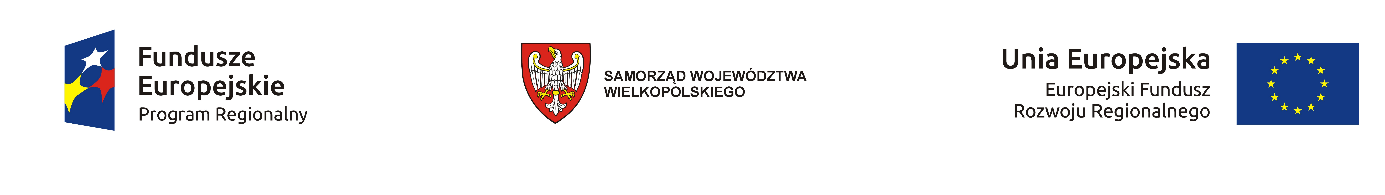 Załącznik nr 3 do SIWZ                                                                                                                                Znak sprawy MZD 28/3/2017p i e c z e ć   f i r m o w a  o f e r e n t a OŚWIADCZENIE Niniejszym oświadczam, że zapoznałem się z wymogami przedstawionymi 
w Specyfikacji Istotnych Warunków Zamówienia, wzorze umowy oraz pozostałych załącznikach na potrzeby postępowania o udzielenie zamówienia publicznego pn. „Zaprojektowanie, dostawa, montaż i wdrożenie systemu ITS w ruchu ulicznym 
w ramach zadania inwestycyjnego pn. „Wdrożenie systemu zarządzania i organizacji ruchu na terenie Miasta” w ramach projektu pt. Unowocześnienie transportu miejskiego wraz z innymi działaniami niskoemisyjnymi na terenie Gminy Miasto Ostrów Wielkopolski Oś Priorytetowa 3 „Energia” Działanie 3.3 „Wspieranie strategii niskoemisyjnych w tym mobilność miejska” Poddziałanie 3.3.1 „Inwestycje 
w obszarze transportu miejskiego” w ramach Wielkopolskiego Regionalnego Programu Operacyjnego na lata 2014-2020. Projekt współfinansowany przez Unię Europejską z Europejskiego Funduszu Rozwoju Regionalnego w ramach Wielkopolskiego Regionalnego Programu Operacyjnego na lata 2014-2020” i przyjmuję je w całości i bez zastrzeżeń._______________________________               _______________________________miejscowość i data                                                  	            podpis osoby upoważnionej                                                                                     	       do reprezentowania Wykonawcy